Dne:12.6.- 16.6.2023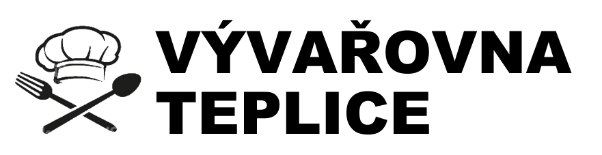 Objednávky přijímáme na www.vyvarovnateplice.czObjednávat možno i denně do 8.15hod   Po.12.6.20230,33l 		Brokolicová 1,7,9)1)	120g		Pikantní krůtí směs, opečené sýrové brambory 1,7)     2)	120g		Frankfurtská vepřová pečínka, houskové knedlíky (dušená rýže) 1,10)   3)	400g		Špagety se šunkou, smetanovou omáčkou a sýrem 1,7) 4)	150g		Smažený karbanátek, bramborová kaše, zelný salát s mrkví 1,3,7)         5) 	150g		Vepřová panenka s barbecue omáčkou, krokety, obloha 1,3,7,10)6) 	400g		Zeleninový salát s kuřecím masem, olivami a balkánským sýrem, tm. toast 1,7)		 				   Út.13.6.20230,33l		Ovarová s kroupami 1,9)					           	1)	400g		Penne s kuřecím masem, sušenými rajčaty a parmazánem 1,7)      2)	120g		Libové vepřové výpečky, bramborové knedlíky, sterilované zelí 1,3)        3)	120g		Mexický hovězí guláš se sýrem, dušená rýže 1,7)4)	150g		Čevabčiči, vařené brambory, obloha 1,10)5) 	400g		Bramboráková kapsa s kuřecí směsí a sýrem 1,3,7,12) 6) 	400g		Zeleninový salát s fazolkami a grilovanou panenkou, tmavý toast 1)  	 					   St.14.6.20223	0,33l 		Drůbeží vývar s krupicí a vejci 1,3,9)1)	400g		Gnocchi se žampiony, cuketou a smetanovou omáčkou 1,3,7)     2)	120g		Kuřecí řízek plněný hermelínem, bramborová kaše 1,3,7)  3)	120g		Vepřové žebírko po zbojnicku, houskové knedlíky (dušená rýže) 1,10)    4)	400g		Krůtí rizoto se sýrem, sterilovaná okurka 7)          5)	150g		Vepřová panenka na hříbkách, krokety, obloha 1,3,7)6) 	400g		Těstovinový salát s kuřecím masem, zeleninou a majonézou 1,3)             Čt.15.6.2023 	0,33l 		Fazolová s uzeninou 1,9)					           	1)	120g		Kuřecí plátek na kari s rajčaty a smetanou, dušená rýže 1,7)          2)	120g		Pečená krkovička, bramborové knedlíky, červené zelí 1,3)       3)	400g		Francouzské brambory, sterilovaná okurka 3,7)  4)	400g		Špagety s mletým hovězím masem a sýrem 1,7)     5) 	150g		Kuřecí kousky v sýrovém těstíčku, hranolky, tatarská omáčka, obloha 1,3,7,10)  6) 	400g		Zeleninový salát s grilovaným hermelínem, tmavý toast. 1,3,7,11) 						  Pá.16.6.2023	0,33l		Frankfurtská 1,9) 1) 	4ks		Kynuté jahodové knedlíky s tvarohem 1,3,7)2)	120g		Kuřecí Kung-Pao, dušená rýže 5,6)           3)	120g		Svíčková na smetaně, houskové knedlíky 1,7,9) 4)	150g		Sekaný biftek se sázeným vejcem, vařené brambory, tatarská omáčka 1,3,7,10)  5) 	400g		Lasagne „Bolognese“ 1,3,7)6) 	400g		Zeleninový salát s grilovaným krůtím masem, tmavý toast 1,7)  Cena včetně polévky, obalu a dovozu č.1-4 95,-  č.5-6  105,-Jídla jsou určena k okamžité spotřebě a mohou obsahovat stopové prvky alergenů 1-14Seznam alergenů zašleme na přání, nebo si ho vyžádejte při dovážce.Dotazy 702 037 363 412 372 066  objednavky@vyvarovnateplice.cz